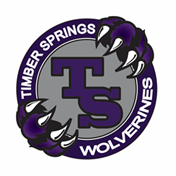 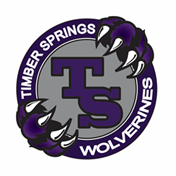 TIMBER SPRINGS 2019-2020 ATHLETIC SCHEDULE                 HOME OF THE WOLVERINESSoccer Schedule (First Nine Weeks)Wednesday, August 28, 2019				Home vs. Corner Lake		4:30PM/5:30PMWednesday, September 4, 2019				Home vs. Legacy			4:30PM/5:30PMThursday, September 5, 2019				Away vs. Avalon 			5:15PM/6:15PMMonday, September 9, 2019				Away vs. Discovery		5:15PM/6:15PMWednesday, September 11, 2019				Home vs. Wedgefield		4:30PM/5:30PMMonday, September 16, 2019				Home vs. Arbor Ridge		5:15PM/6:15PM Wednesday, September 18, 2019				Away vs. Union Park		4:30PM/5:30PMMonday, Sept. 23, 2019 (Soccer Fest – Round 1)		TBD				TBDWednesday, Sep. 25, 2019 (Soccer Fest – Round 2) 		TBD				TBDMonday, Sept. 30, 2019 (Soccer Fest – Quarter Finals)	TBD				TBDWednesday, Oct. 2, 2019 (Soccer Fest – Semi Finals)		TBD				TBDTBD October 7 – 9, 2019 (Soccer Fest – Championship)	TBD				TBDVolleyball Schedule (Second Nine Weeks)Wednesday, October 23, 2019				Home vs. Corner Lake		5PM/6PMMonday, October 28, 2019				Home vs. Legacy			5:30PM/6:30PMWednesday, October 30, 2019				Away vs. Avalon			5PM/6PMWednesday, November 6, 2019				Away vs. Discovery		5PM/6PMMonday, November 11, 2019				Home vs. Wedgefield		5:30PM/6:30PMWednesday, November 13, 2019				Home vs. Arbor Ridge		5PM/6PMWednesday, November 20, 2019				Away vs. Union Park		5PM/6PMWednesday, Dec. 4, 2019 (Volleyball Fest – Round 1)		TBD				TBDMonday, Dec. 9, 2019 (Volleyball Fest – Round 2)		TBD				TBDWednesday, Dec. 11, 2019 (Volleyball Fest – Quarter Finals) 	TBD				TBDMonday, Dec. 16, 2019 (Volleyball Fest – Semi Finals)		TBD				TBDWednesday, Dec. 18, 2019 (Volleyball Fest – Championship)	TBD				TBDBasketball Schedule (Third Nine Weeks)Wednesday, January 22, 2020				Home vs. Corner Lake		5PM/6PM		Wednesday, January 29, 2020				Home vs. Legacy			5PM/6PMMonday, February 3, 2020					Away vs. Avalon			5:30PM/6:30PMWednesday, February 5, 2020				Away vs. Discovery		5PM/6PMMonday, February 10, 2020				Home vs. Wedgefield		5:30PM/6:30PMWednesday, February 12, 2020				Home vs. Arbor Ridge		5PM/6PMWednesday, February 19, 2020				Away vs. Union Park		5PM/6PMMonday, Feb. 24, 2020 (Basketball Fest – Round 1)		TBD				TBDWednesday, Feb. 26, 2020 (Basketball Fest – Round 2) 	TBD				TBDMonday, Mar. 2, 2020 (Basketball Fest – Quarter Finals)	TBD				TBDWednesday, Mar. 4, 2020 (Basketball Fest – Semi-Finals)	TBD				TBDTBD March 9 – 11, 2020 (Basketball Fest – Championship)	TBD				TBD		Track Schedule (Fourth Nine Weeks)Wednesday, April 1, 2020				 	Legacy vs TSMS & Union Park	4:30PMWednesday, April 8, 2020					TSMS vs. Corner Lake & OCPA	4:30PM			Wednesday, April 15, 2020				Avalon vs. Timber Springs		4:30PMWednesday, April 22, 2020				TSMS vs. Discovery & Wedgefield	4:30PMWednesday, April 29, 2020				TSMS vs. Arbor Ridge 		4:30PMTBD (Track Fest – Field Events)				At Boone High School		TBD	TBD (Track Fest – Running Events) 				At Boone High School		TBD 